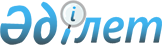 Об оказании социальной помощи отдельным категориям нуждающихся граждан Сарыагашского района
					
			Утративший силу
			
			
		
					Решение маслихата Сарыагашского района Южно-Казахстанской области от 17 апреля 2012 года N 5-33-V. Зарегистрировано Управлением юстиции Сарыагашского района Южно-Казахстанской области 25 апреля 2012 года N 14-11-192. Утратило силу решением Сарыагашского районного маслихата Южно-Казахстанской области от 28 января 2013 года № 14-109-V      Сноска. Утратило силу решением Сарыагашского районного маслихата Южно-Казахстанской области от 28.01.2013 № 14-109-V.

      В соответствии с подпунктом 4) пункта 1 статьи 56 Бюджетного кодекса Республики Казахстан от 4 декабря 2008 года, подпунктом 15) пункта 1 статьи 6 Закона Республики Казахстан от 23 января 2001 года «О местном государственном управлении и самоуправлении в Республике Казахстан», пунктами 6, 11 Стандарта государственной услуги «Назначение и выплата социальной помощи отдельным категориям нуждающихся граждан по решениям местных представительных органов», утвержденного постановлением Правительства Республики Казахстан от 7 апреля 2011 года № 394, Сарыагашский районный маслихат РЕШИЛ:



      1. Оказать социальную помощь:



      1) для подписки в периодических печатных изданиях - участникам и инвалидам Великой Отечественной войны, единовременно в размере 3 месячных расчетных показателей и лицам, награжденным орденами и медалями бывшего Союза Советских Социалистических Республик за самоотверженный труд и безупречную воинскую службу в тылу в годы Великой Отечественной войны, единовременно в размере 3 месячных расчетных показателей;



      2) престарелым людям старше 80 лет, получающим специальное социальное обслуживание на дому, для возмещения расходов, связанных с проездом, ежемесячно в размере 1 месячного расчетного показателя;



      3) ко Дню Победы - участникам и инвалидам Великой Отечественной войны, их вдовам, единовременно, в размере 6,2 месячных расчетных показателей, а также лицам, приравненных к участникам и инвалидам Великой Отечественной войны, единовременно в размере 1,3 месячных расчетных показателей;



      4) ко Дню Пожилых - одиноким престарелым и инвалидам, единовременно в размере 1,5 месячного расчетного показателя;



      5) ко Дню инвалидов – нуждающимся инвалидам, единовременно в размере 1,5 месячного расчетного показателя;



      6) нуждающимся инвалидам по индивидуальной программе реабилитации по обеспечению инвалидными колясками, единовременно:

      на инвалидные коляски, предназначенные для прогуливания, в размере 50 месячных расчетных показателей;

      на инвалидные коляски, предназначенные для комнаты, в размере 20,5 месячных расчетных показателей;

      на инвалидные коляски для подростков и детей - инвалидов, в размере 20,5 месячных расчетных показателей;



      7) на получение путевки для санаторно-курортного лечения отдельным категориям граждан, единовременно, в размере 37 месячных расчетных показателей;



      8) семьям, имеющим детей, заразившихся вирусом иммунодефицита человека, без учета доходов, ежемесячно в размере 22 месячных расчетных показателей;



      9) ко Дню защиты детей – детям-инвалидам, получающим специальное социальное обслуживание на дому, единовременно в размере 1,5 месячных расчетных показателей;



      10) лицам, больным заразной формой туберкулеза, выписанным из специализированной противотуберкулезной медицинской организации, лицам, больным онкологическими заболеваниями, без учета доходов, а также малообеспеченным семьям, попавшим в трудную жизненную ситуацию, единовременно в размере 10 месячных расчетных показателей;



      11) для предоставления услуг социального такси на поездки в лечебные учреждения и в общественные места - инвалидам первой, второй группы, имеющим затруднение в передвижении и детям-инвалидам, ежемесячно в размере 5,2 месячных расчетных показателей.



      2. Определить перечень документов, необходимых для получения государственной услуги «Назначение и выплата социальной помощи отдельным категориям нуждающихся граждан по решениям местных представительных органов» согласно приложению к настоящему решению.



      3. Настоящее решение вводится в действие со дня его первого официального опубликования.      Председатель сессии районного маслихата    А. Жүзенов      Временно исполняющий обязанности

      секретаря районного маслихата              Б. Умирзақов 

      Приложение к решению

      Сарыагашского районного маслихата

      от 17 апреля 2012 года № 5-33-V       Перечень документов, необходимых для получения государственной услуги «Назначение и выплата социальной помощи отдельным категориям нуждающихся граждан по решениям местных представительных органов»

      1. Для всех видов социальной помощи:

      1) заявление лица, обратившегося за социальной помощью;

      2) документ, удостоверяющий личность получателя, для несовершеннолетних получателей – свидетельство о рождении;

      3) свидетельство налогоплательщика получателя;

      4) документ, подтверждающий регистрацию по месту жительства получателя;

      5) документ, подтверждающий наличие банковского счета получателя;

      6) при обращении законного представителя получателя, прилагается документ, удостоверяющий личность и документ, подтверждающий полномочия представителя.



      2. Для назначения других видов социальной помощи, прилагаются:

      1) для отдельных категорий граждан, без учета доходов, для получения направления в санатории:

      документ, подтверждающий социальный статус получателя;

      выписка медицинской карты от участкового врача;

      документ, подтверждающий нахождение пенсионера в санатории;

      2) участникам и инвалидам Великой Отечественной войны, а также лицам, награжденным орденами и медалями бывшего Союза Советских Социалистических Республик за самоотверженный труд и безупречную воинскую службу в тылу в годы Великой Отечественной войны, для подписки в периодических печатных изданиях:

      документ, подтверждающий социальный статус получателя, в случае если данный гражданин не состоит на учете в уполномоченном органе;

      3) лицам, больным заразной формой туберкулеза, выписанным из специализированной противотуберкулезной медицинской организации, лицам, больным онкологическими заболеваниями, семьям, имеющим детей, заразившихся вирусом иммунодефицита человека, без учета доходов, а также малообеспеченным семьям, попавшим в трудную жизненную ситуацию:        справка из соответствующей медицинской организации, подтверждающая нахождение на лечении;

      акт участковой комиссий при Акиме сельского округа.



      3. Документы предоставляются в копиях и в подлинниках для сверки, после чего подлинники документов возвращаются заявителю в день подачи заявления.
					© 2012. РГП на ПХВ «Институт законодательства и правовой информации Республики Казахстан» Министерства юстиции Республики Казахстан
				